МДОУ детский сад N 4 комбинированного видаГ. Кола МО Кольский район Мурманской областиМузыкальное развитиедля детей в возрасте от 1 года до 1 года 6 месяцев(в рамках работы ЦИПР)«Весёлые матрешки»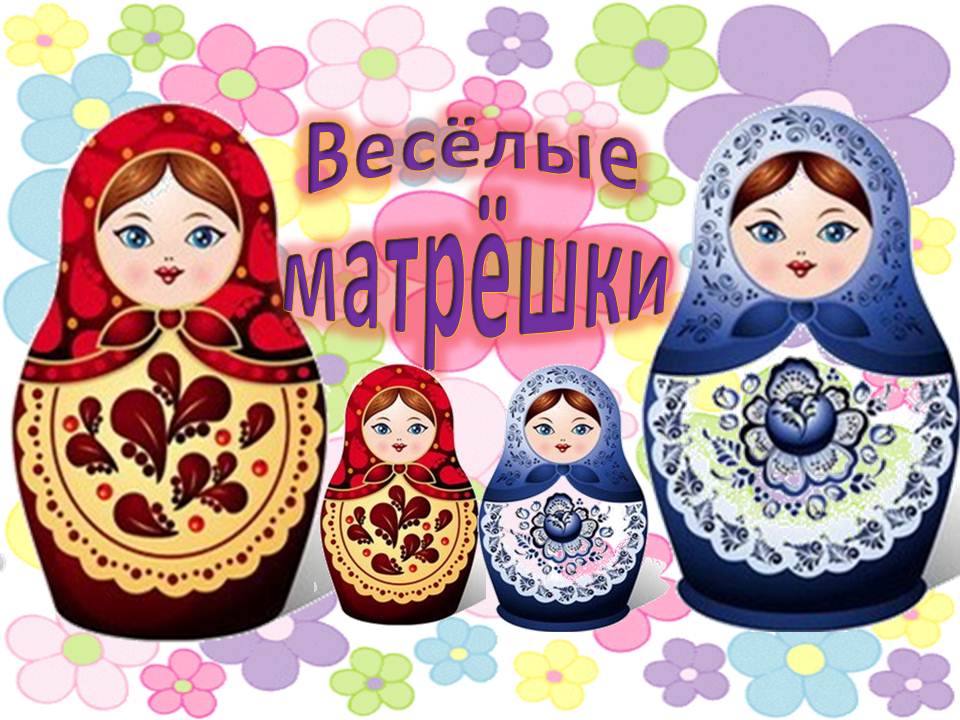 Программные задачи:Вызывать эмоциональный отклик на образ куклы-матрешки.Развивать чувство ритма.Развивать умение координировать движения в соответствии с музыкой и текстом, способность воспринимать музыку.Ход:(продолжительность 7 - 10 минут)Дети с мамами рассаживаются около фортепиано и поют приветствие.Приветствие (автор: Е. Лагутина)Здравствуйте, ладошки! Хлоп-хлоп-хлоп!Здравствуйте, ножки! Топ-топ-топ!Здравствуйте, глазки! Миг-миг-миг!Здравствуй, носик! пик-пик-пик!Здравствуйте, щечки! Плюх-плюх-плюх!Здравствуйте, губки! Чмок-чмок-чмок!Здравствуйте, детки! Здравствуйте!Ребята, посмотрите какой красивый домик. А хотите узнать, кто в нем живёт? Давайте постучим.Музыкальный руководитель показывает детям матрешек.Вот какие красивые матрешки живут в этом домике. Давайте будем их вместе разбирать. Как много матрешек у нас получилось. Хотите с ними поиграть?«Игра с матрешками» Р.РустамоваРебята,  наши матрешки очень любят слушать песенки. Давайте мы им споём песенку про маму.«Маме помогаем» Д. КострабыА теперь приглашаю всех ребят танцевать.«Чок да чок» Е. ТиличеевойМузыкальный руководитель разбрасывает цветы по залу.Посмотрите, как много у нас красивых цветочков. Хотите с ними поиграть?«Игра с цветами» С. НасауленкоРебята, вы сегодня замечательно танцевали и играли. Нашим матрешкам тоже очень понравилось!Дети прощаются с матрешками. Уходят из зала.МДОУ детский сад N 4 комбинированного видаГ. Кола МО Кольский район Мурманской областиМузыкальное развитиедля детей в возрасте от 1 года до 1 года 6 месяцев(в рамках работы ЦИПР)«Кукла Катя пришла в гости»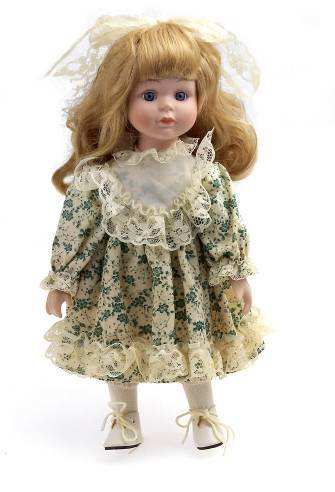 Программные задачи:Воспитывать общительность, умение входить в контакт со взрослыми и сверстниками.Способствовать установлению тёплых доверительных отношений между взрослыми и детьми.Эмоционально откликаться на характер музыки.Ход:(продолжительность 7-10 минут)Дети с мамами рассаживаются около фортепиано и поют приветствие.Приветствие (автор: Е. Лагутина)Будем мы в ладошки хлопать,Будем мы ногами топать,Будем: « Здравствуй!» говорить,Будем мамочек любить.Музыкальный руководитель показывает детям куклу.Ребята, сегодня в гости к нам пришла кукла, а зовут её Катя. Я сейчас спою вам про неё песенку.«Кукла Катя» М. Красева, Л. МироновойРебята, смотрите, что нам Катя принесла. Это погремушки – звонкие игрушки!Берите скорее погремушки в ручки и будем играть.«Погремушка» Е. МаршанцевойРебята, кто покажет кукле Кате, как мы умеем маршировать ножками?«Марш» Т. ЛомовойЗамечательно мы с вами маршировали. А теперь приглашаю вас поиграть, потанцевать.«Здравствуйте, ручки»  Е. МашканцевойРебята прощаются с куклой  Катей. Уходят из зала.МДОУ детский сад N 4 комбинированного видаГ. Кола МО Кольский район Мурманской областиМузыкальное развитиедля детей в возрасте от 1 года до 1 года 6 месяцев(в рамках работы ЦИПР)«Как у нашей кошечки»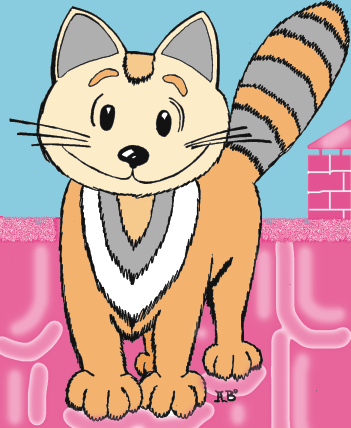 Программные задачи:Развивать у детей устойчивый интерес к музыке.Учить детей повторять звуки по звукоподражанию (мяу-мяу),  повторять простейшие движения.Развивать у детей динамический слух.Помогать понять содержание песенки, подпевать, постепенно формируя умение заканчивать петь вместе со взрослым.Ход:(продолжительность 7-10 минут)Дети с мамами рассаживаются около фортепиано и поют приветствие.Приветствие (автор: Е. Лагутина)К мамочкам на ручки дружно сели,Поздороваться все захотели.Мы погладим лобик, носик, щечки,Будем мы красивые, как цветочки.Разотрем ладошки сильнее, сильнее.А теперь похлопаем смелее, смелее.В центре зала стоит маленькая ёлочка.Ребята, посмотрите какая в нашем зале маленькая ёлочка стоит. А это значит, скоро наступит праздник «Новый год».  Давайте послушаем песенку про ёлочку.«Ёлочка» Л. ВихаревойРебята, смотрите,  под ёлочкой кто-то спрятался. Музыкальный руководитель одевает на руку игрушку кота.«Киска» Д. КострабыРебята, а как мяукает киска? Давайте все вместе скажем: «Мяу, мяу».Замечательно у вас получается.Становитесь  в хоровод, будем танцевать. И киску берите с собой.«Танец около ёлки» Ю. Слонова,  И. МихайловойКак весело мы потанцевали! А под ёлочкой корзиночка стоит. А в корзиночке погремушки.      Погремушка, погремушка, музыкальная игрушка,     В ручку ты ее возьми и греми, греми, греми.     «Погремушка» Е. Макшанцевой     Ребята, вы очень весело танцевали и играли. Молодцы!Ребята прощаются с киской. Уходят из зала.МДОУ детский сад N 4 комбинированного видаГ. Кола МО Кольский район Мурманской областиМузыкальное развитиедля детей в возрасте от 1 года до 1 года 6 месяцев(в рамках работы ЦИПР)«Птичка в гости прилетела»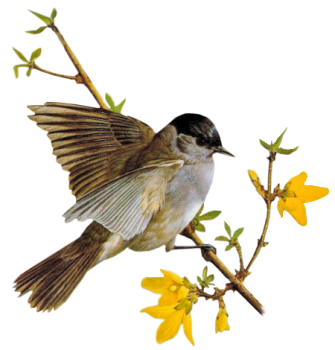 Программные задачи:Развивать музыкальную отзывчивость на слушание музыки.Привлекать внимание детей к плясовой музыке, учить понимать её весёлый озорной характер.Прививать интерес к игре на колокольчиках.Ход:(продолжительность 7-10 минут)Дети с мамами рассаживаются около фортепиано и поют приветствие.Приветствие (автор: Е. Лагутина)Здравствуйте, ладошки! Хлоп-хлоп-хлоп!Здравствуйте, ножки! Топ-топ-топ!Здравствуйте, глазки! Миг-миг-миг!Здравствуй, носик! пик-пик-пик!Здравствуйте, щечки! Плюх-плюх-плюх!Здравствуйте, губки! Чмок-чмок-чмок!Здравствуйте, детки! Здравствуйте!Звучит музыка «Бубенчики» А. Моцарт. Под музыку прилетает птичка.Ребята, кто это к нам прилетел? Правильно это птичка. А какая она большая или маленькая? Правильно маленькая. Наша птичка прилетела из леса, где живёт много зверей. Давайте послушаем и покажем, какие звери живут в лесу.Игра «В лесу»  (дети слушают музыку и изображают: зайчат, лисичек, медвежат)А теперь наши ребятки будут птичками.«Птица и птенчики» Е. ТиличеевойДавайте нашей птичке сыграем на колокольчиках.«Игра с колокольчиками» Т. ЛомовойРебята прощаются с птичкой. Птичка улетает.МДОУ детский сад N 4 комбинированного видаГ. Кола МО Кольский район Мурманской областиМузыкальное развитиедля детей в возрасте от 1 года до 1 года 6 месяцев(в рамках работы ЦИПР)«Колокольчик зазвенел, громко песенку запел»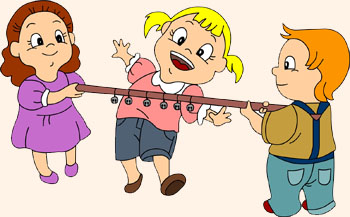 Программные задачи:Развивать эмоциональную отзывчивость на слушание музыки.Стимулировать подпевание на распев отдельных слов, окончаний фраз.Вызывать интерес к музыкальным инструментам, учить звенеть колокольчиком. Согласовывать действия с музыкой.Ход:(продолжительность 7-10 минут)Дети с мамами рассаживаются около фортепиано и поют приветствие.Приветствие (автор: Е. Лагутина)Здравствуйте, ладошки! Хлоп-хлоп-хлоп!Здравствуйте, ножки! Топ-топ-топ!Здравствуйте, глазки! Миг-миг-миг!Здравствуй, носик! пик-пик-пик!Здравствуйте, щечки! Плюх-плюх-плюх!Здравствуйте, губки! Чмок-чмок-чмок!Здравствуйте, детки! Здравствуйте!Ребята, покажите ваши красивые ручки. Давайте их разогреем.«Ладушки» р.н.потешкаРаздается мяукание. Под музыку появляется киска.«Киска» Д. КострабыКакая красивая киска к нам пришла. Смотрите, она нам что-то в мешочке принесла. Это колокольчики. Берите в ручки, будем играть. «Дин-дон»  Е. ЛагутинаА теперь выходите погулять, наши ножки поразмять.«Зашагали наши ножки» Е. ТиличеевойРебятки, хотите поиграть?«Угадай-ка» Е. ТиличееваРебята прощаются с киской. Киска уходит.